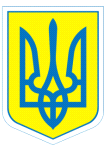 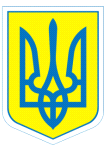                                                         НАКАЗ12.11.2015		                         м.Харків             		                № 252Про внесення змін до наказу від07.09.2015 № 202 «Про розподіл педагогічного навантаженнявихователів на 2015/2016 навчальний рік»	У зв’язку з виробничою необхідністюНАКАЗУЮ:1.Внести зміни до наказу  від  07.09.2015 № 202 «Про розподіл педагогічного навантаження вихователів на 2015/2016 навчальний рік»  з 12.11.20152. Головному бухгалтеру Путєвській В.В. здійснити оплату праці відповідно до законодавства.3. Контроль за виконанням даного наказу залишаю за собою.                              Директор                     Л.О.МельніковаКоваленко,3-70-30-63       З наказом ознайомлені:                 В.Л.Введенська                                                         В.В.ПутєвськаТабельний номерПрізвище,ім'я, по батьковіРозрядКласКількість годин на тижденьВсьогогодинКласне керівництво1917Введенська Віолетта Леонідівна91-Б4-А5,57 12,5